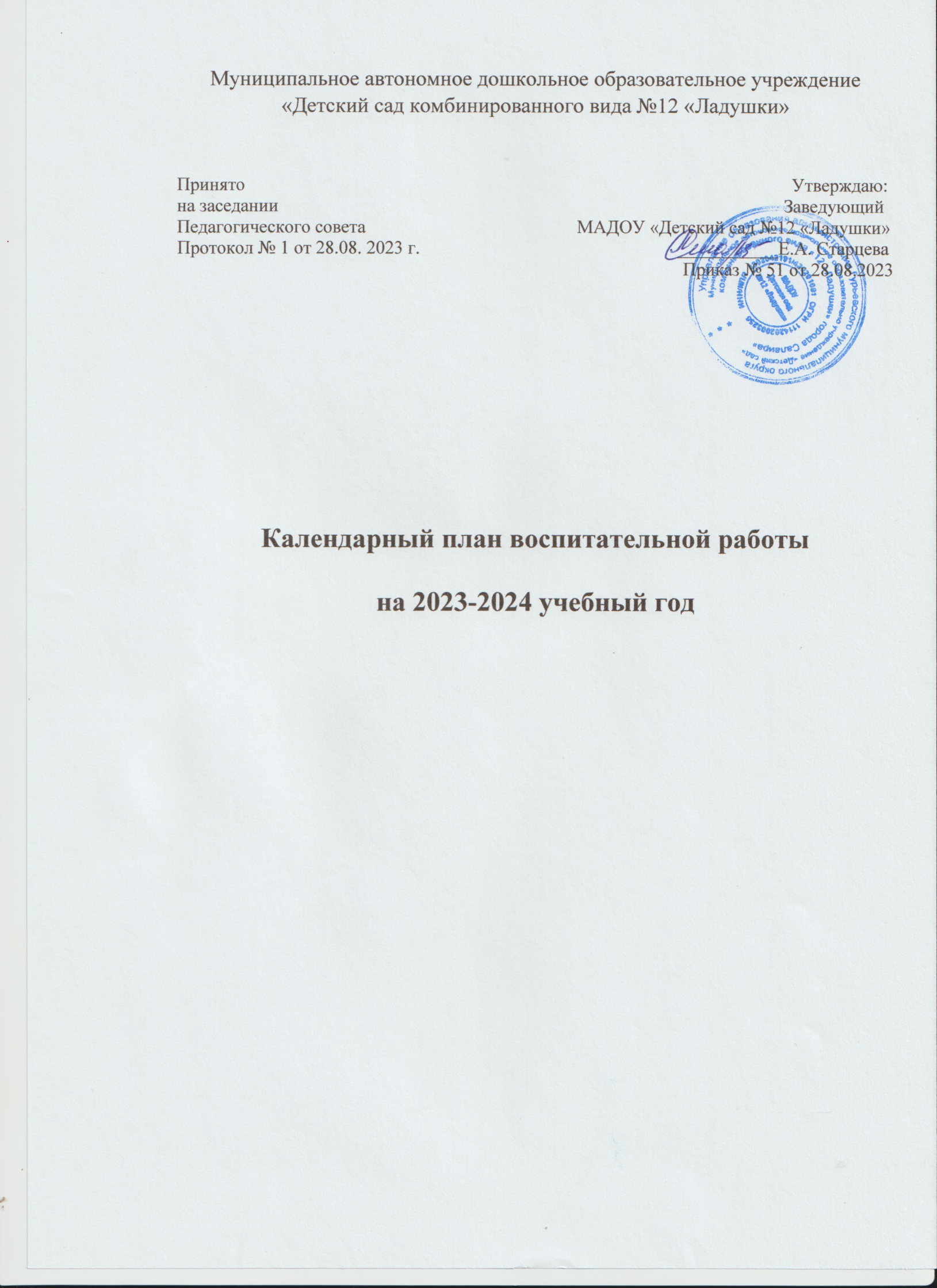 Календарный план воспитательной работы МАДОУ «Детский сад №12 «Ладушки» составлен с целью конкретизации форм и видов воспитательных мероприятий, проводимых педагогами в 2023-2024 учебном году. Календарный план воспитательной работы разделен на модули, которые отражают направления воспитательной работы детского сада в соответствии с основной образовательной программой дошкольного образования МАДОУ «Детский сад №12 «Ладушки». Планирование мероприятий осуществляется с учетом образовательных событий текущего календарного года. Перечень запланированных мероприятий в календарном плане воспитательной работы, в течение года может изменяться и дополняться. Календарный план воспитательной работы разрабатывается на один учебный год, и утверждается ежегодно, как дополнение к программе воспитания. Образовательные события на 2023-2024 учебный годКалендарное планирование воспитательной работыДата Дата СобытиеМесяц Число Сентябрь 1День знаний4-9Неделя безопасности 7День Бородинского сражения27День работника дошкольного образованияОктябрь 1Международный день пожилых людей1Международный день музыки4Всемирный день защиты животных5 День учителя16День Отца28Международный день бабушек и дедушекНоябрь3День народного единства (4ноября)3День Самуила Маршака10День сотрудника внутренних дел Российской Федерации27День матери в РоссииДекабрь3День неизвестного солдата3Международный день инвалидов5День добровольца (волонтера) в России8Международный день художника9День Героев Отечества12День конституции Российской Федерации (12 декабря)30День заворачивания подарковЯнварь 7-17Святки27День полного освобождения Ленинграда от Фашистской блокады(1944г.)28День ЛегоФевраль 8День Российской науки17День Агнии Барто21Международный день родного языка23День защитника ОтечестваМарт1Всемирный день кошек8Международный женский день11-17Масленица 18День воссоединения Крыма и России27Всемирный день театра31День Корнея ЧуковскогоАпрель 1День смеха1Международный день птиц7Всемирный день здоровья12День космонавтики, день запуска СССР первого искусственного спутника Земли. Гагаринский урок «Космос–это мы»22Всемирный день Земли30День пожарной охраны. Тематический урок ОБЖМай 1Праздник «Весны и труда»3Пасха (5)7День Победы советского народа в ВеликойОтечественнойвойне1941-1945 годов (9 мая)15Международный день семьи19День детских общественных организаций России24День славянской письменности и культурыИюнь 1Международный день защиты детей5Всемирный день окружающей среды. День эколога6День русского языка- Пушкинский день России (6 июня)11День России(12июня)14День медицинского работника (16, отмечается в третье воскресенье июня)22День памяти и скорби –день начала Великой Отечественной войныИюль 8День любви, семьи и верности11Всемирный день шоколада17День металлурга 30День Военно-морского флотаАвгуст 2День Воздушно-десантных войск22День государственного флага Российской Федерации28День шахтера (последнее воскресенье августа)МероприятияВозраст воспитанниковВремя проведенияОтветственные"Краски осени" (выставка поделок на осеннюю тематику, созданных из природного и бросового материала, выполненных совместно с родителями)2-7 летсентябрь/ октябрьВоспитатели "Возраст осени – ты дорог и прекрасен!" ко Дню пожилого человека (коллективное творческое поздравление для бабушек и дедушек в группе или видеопоздравление)2-7 летОктябрьВоспитателиВыставка-конкурс семейных творческих работ "Зимушка-зима " (в свободной технике)2-7 летДекабрьВоспитателиВыставка открыток коДню ЗащитникаОтечества (без участияродителей)3-7 летФевральВоспитателиВыставка открыток ко Дню 8 марта (без участия родителей)3-7 летМартВоспитатели Творческий конкурс «Космические чудеса», посвященный Дню космонавтики3-7 летАпрельВоспитателиВыставка "Помним...чтим... гордимся!" (в группах)3-7 летМай ВоспитателиПраздникиПраздникиПраздникиПраздникиДосуговые мероприятия, посвященные Дню знаний Проведение "Дня безопасности"3-7 лет1 сентябряМузыкальный руководитель, ВоспитателиПраздник осени3-7 летОктябрьМузыкальный руководитель, ВоспитателиФизкультурный праздник ко Дню народного единства «Подвижные игры народов мира»3-7 лет1-5 НоябряВоспитатели Новогодние утренники1,5-7 лет4 неделя декабря Музыкальный руководитель, ВоспитателиЭкологический праздник, посвященный Дню Земли3-5 лет5-7 лет20 марта 20 мартаМузыкальный руководитель, ВоспитателиПраздники, посвященные Международному женскому дню 8 марта1,5-7 лет1 неделя марта Музыкальный руководитель, ВоспитателиФольклорный праздник «Широкая масленица»3-7 летМарт Музыкальный руководитель, ВоспитателиКонкурс чтецов, посвященный 9 мая3-7 лет4 неделя апреляМузыкальный руководитель, ВоспитателиРазвлечение «Азбука безопасности»3-7 лет4 неделя апреляМузыкальный руководитель, ВоспитателиПраздник, посвященный Дню Победы в ВОВ3-7 лет1 неделя мая Музыкальный руководитель, ВоспитателиВыпускной6-7 лет4 неделя мая Музыкальный руководитель, ВоспитателиТематические досуги и развлеченияТематические досуги и развлеченияТематические досуги и развлеченияТематические досуги и развлеченияДосуг по ПДД: «Красный, желтый, зеленый»5-7Сентябрь ВоспитателиРазвлечение по ЗОЖ «Зайка-незнайка»3-5Сентябрь   Воспитатели Развлечение "День матери"3-55-7Ноябрь Музыкальный руководитель, ВоспитателиДень здоровья «Кто быстрее?»5-7Ноябрь ВоспитателиРазвлечение ко Дню народного единства «Моя страна»5-7Ноябрь Музыкальный руководитель, ВоспитателиМузыкальное развлечение: «Зимняя прогулка»1,5-3 годаДекабрь Музыкальный руководитель, ВоспитателиВикторина «Путешествие в страну математики»6-7 летЯнварь Воспитатели Развлечение «Мои любимые игрушки»1,5-3 годаЯнварь ВоспитателиСвятки4-7 лет Январь Воспитатели,специалистыДень здоровья «Айболит в гостях у ребят»3-5летФевраль Воспитатели Праздник, посвящённый 23 февраля3-7 летФевраль Музыкальный руководитель, специалисты, воспитателиМероприятия, посвященные Дню 8 марта1,5-7 летМарт Музыкальный руководитель, специалисты, воспитателиСпортивное развлечение«Мы смелые и умелые»3-5 летМарт ВоспитателиРазвлечение «День Космонавтики»5-7 лет Апрель Музыкальный руководитель, ВоспитателиДосуг «Весна-красна»2-5 лет Апрель Музыкальный руководительТематическое занятие «Чистота – залог здоровья»3-7 летАпрель Воспитатели , старшая медицинская сестраВикторина «Путешествие в страну Витаминию»5-7 лет Май Воспитатели , старшая медицинская сестраЭкологические акции, субботники (в т.ч. совместно с семьями воспитанников)Экологические акции, субботники (в т.ч. совместно с семьями воспитанников)Экологические акции, субботники (в т.ч. совместно с семьями воспитанников)Экологические акции, субботники (в т.ч. совместно с семьями воспитанников)Акция «Кормушки для птиц»2-7 летНоябрь Воспитатели Акция-конкурс «Тепло твоих рук» (лучший скворечник)2-7 летМарт-апрель ВоспитателиАкция по благоустройству и озеленению территории ДОУ «Красота спасет мир»2-7 летМай-июнь Воспитатели Акции в рамках дней защиты от экологической опасности2-7 лет Сентябрь-июньСпециалисты, воспитателиСоциальные и образовательные акции (в т.ч. совместно с семьями воспитанников)Социальные и образовательные акции (в т.ч. совместно с семьями воспитанников)Социальные и образовательные акции (в т.ч. совместно с семьями воспитанников)Социальные и образовательные акции (в т.ч. совместно с семьями воспитанников)"Подарок ветерану" (подарки в дар ветеранам, сделанные руками детей)5-7 летАпрель ВоспитателиУчастие в акции "Бесссмертный полк"5-7 летМай Воспитатели, специалистыВзаимодействие с социальными партнерамиВзаимодействие с социальными партнерамиВзаимодействие с социальными партнерамиВзаимодействие с социальными партнерамиТеатральное просвещение (просмотры спектаклей, сказок, участие в итерактивах)3-7 летПо согласованию Воспитатели Неделя безопасности дорожного движения с участием инспектора ГИБДД3-7 лет По согласованию Воспитатели 